









​​​​​​​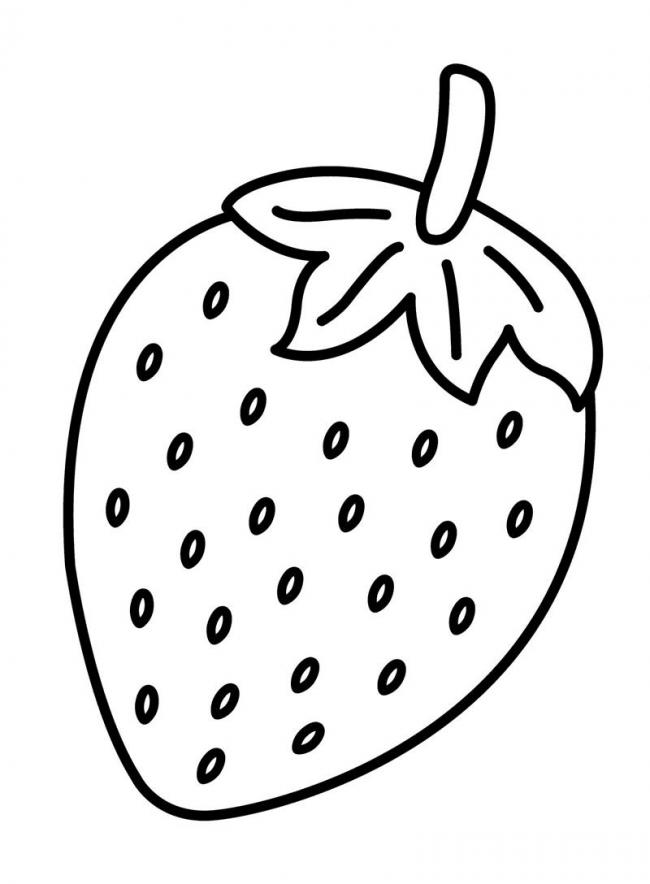 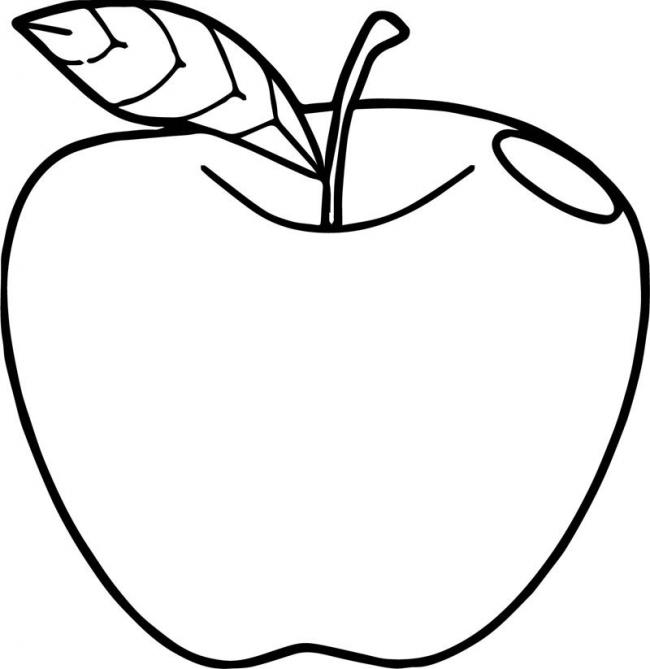 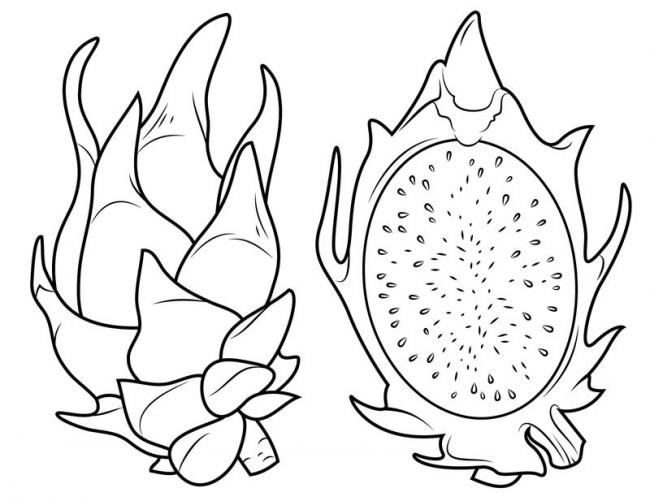 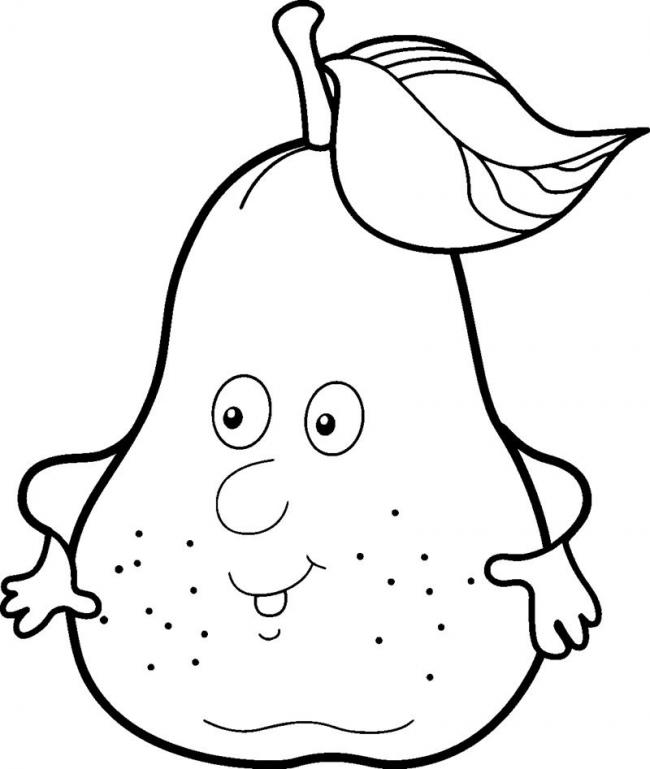 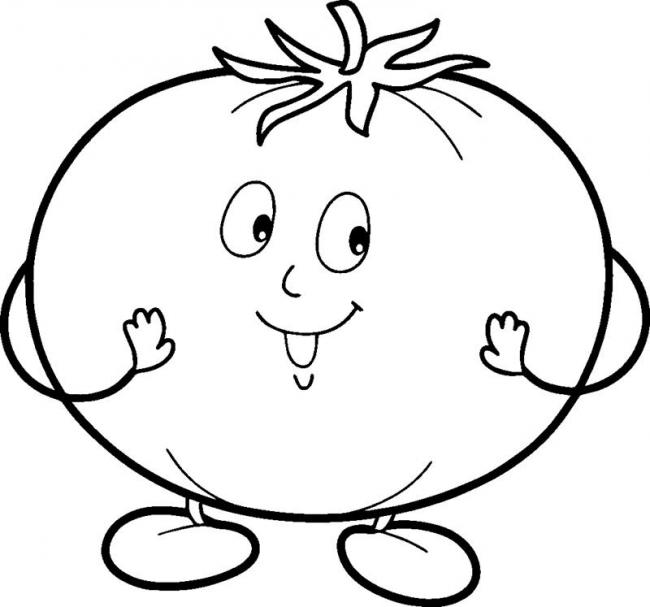 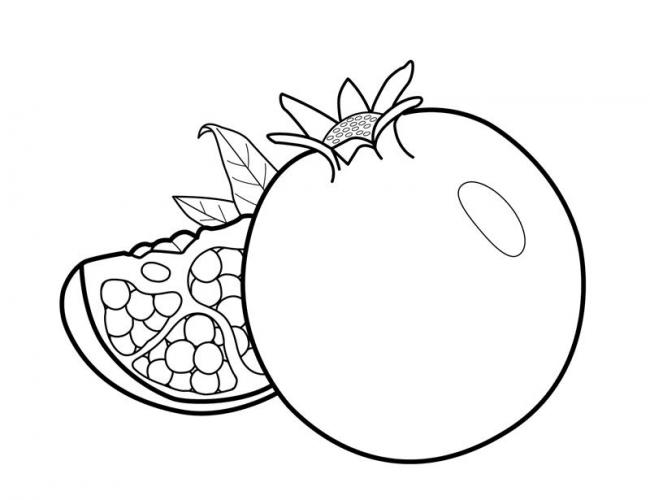 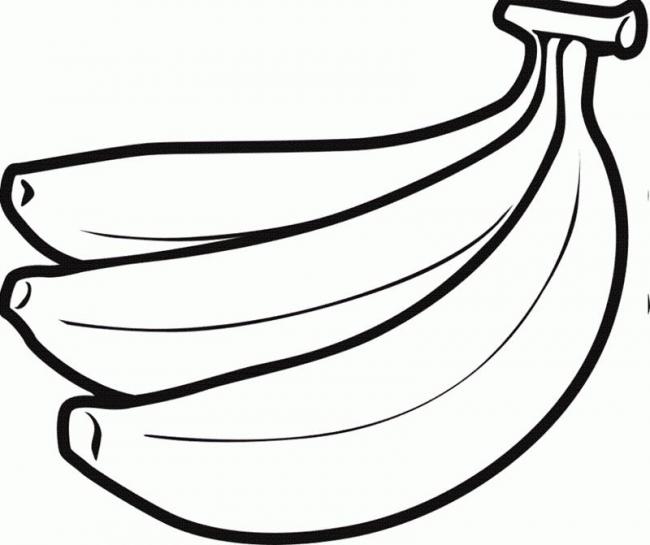 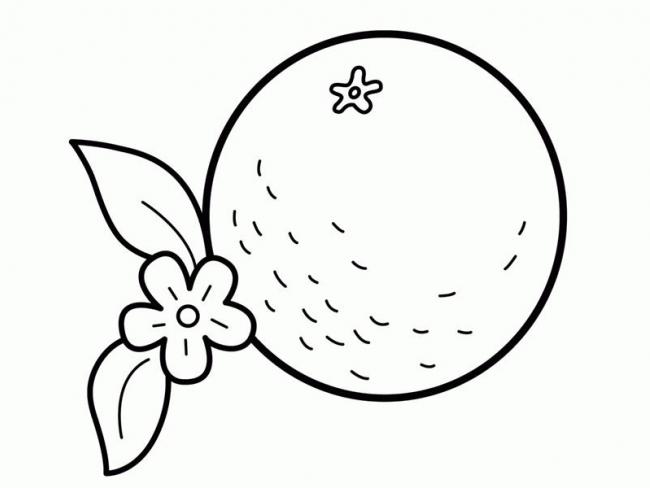 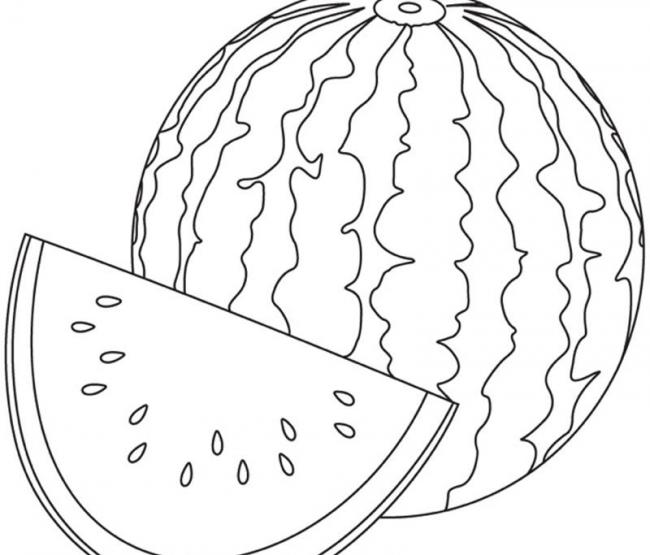 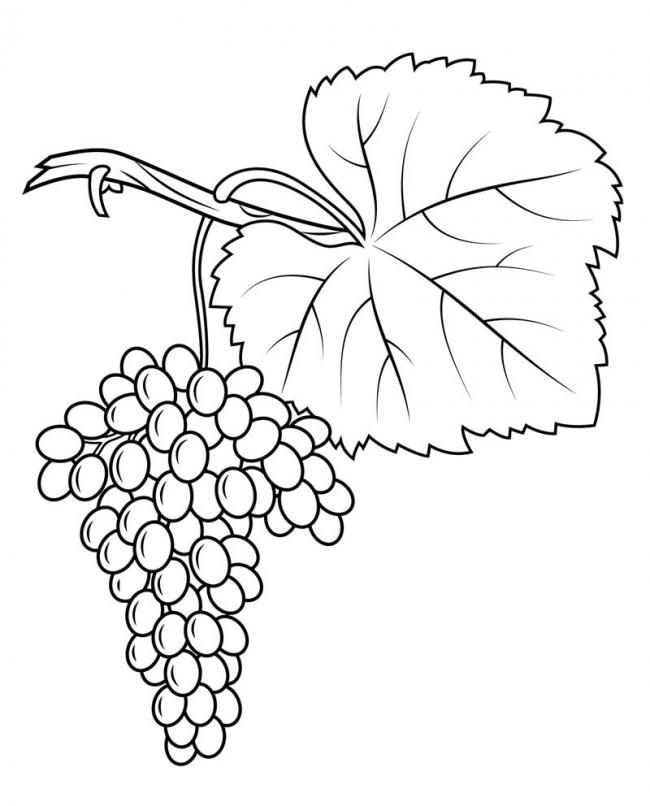 